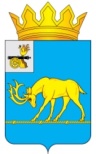 МУНИЦИПАЛЬНОЕ ОБРАЗОВАНИЕ «ТЕМКИНСКИЙ РАЙОН» СМОЛЕНСКОЙ ОБЛАСТИТЕМКИНСКИЙ РАЙОННЫЙ СОВЕТ ДЕПУТАТОВР Е Ш Е Н И Еот 28 апреля 2023 года                                                                                               №39  В соответствии с  Земельным кодексом Российской Федерации, Федеральным законом от 06.10.2003  № 131-ФЗ «Об общих принципах организации местного самоуправления в Российской Федерации», Уставом муниципального образования «Темкинский район» Смоленской области (новая редакция) (с изменениями),  решением Темкинского районного Совета депутатов от 26.12.2014  № 141 «Об утверждении Положения о порядке владения, пользования и распоряжения имуществом, находящимся в муниципальной собственности муниципального образования «Темкинский район» Смоленской области», решением  постоянной комиссии по имущественным, земельным отношениями природопользованию Темкинский районный Совет депутатов  р е ш и л:1.  Утвердить прилагаемый Перечень объектов (земельных участков), передаваемых  из  муниципальной собственности муниципального образования «Темкинский район» Смоленской области в муниципальную собственность  Темкинского сельского поселения Темкинского района Смоленской области.2. Настоящее решение вступает в силу со дня обнародования и подлежит размещению на официальном сайте в информационно - телекоммуникационной сети «Интернет». 3. Контроль за исполнением настоящего решения возложить на постоянную комиссию по имущественным, земельным отношениям и природопользованию  (председатель  Ю.Н. Савченков).  Утвержденрешением Темкинского районного Совета депутатовот 28.04.2023 года №39 ПЕРЕЧЕНЬобъектов (земельных участков), передаваемых из муниципальной собственности муниципального образования «Темкинский район» Смоленской областив муниципальную собственность  Темкинского сельского поселенияТемкинского района   Смоленской областиОб      утверждении    Перечня   объектов (земельных     участков),      передаваемых из      муниципальной         собственности муниципального                     образования «Темкинский          район»     Смоленской области в муниципальную собственность Темкинского     сельского         поселения Темкинского района Смоленской области	                                                                             Темкинского района Смоленской областиГлава муниципального образования «Темкинский район» Смоленской     областиПредседатель Темкинского районного    Совета    депутатов С.А. ГуляевЛ.Ю. ТерёхинаПередающая сторонаПолное наименование предприятия, объединения, имуществаПринимающая сторонаПолное наименованиеПлощадь земельного участка, кв. м.Кадастровая стоимость,руб.Муниципальное образование  «Темкинский район» Смоленской областиТемкинское сельское поселение Темкинского района Смоленской областив том числе объекты, передаваемые в собственность:Земельный участок, категория земель населенных пунктов с кадастровым номером 67:20:0010203:230,  расположенный по адресу: Российская Федерация, Смоленская область, Темкинский район, Темкинское сельское поселение, с. Темкино,                   ул. Дружбы,  разрешенное использование: коммунальное обслуживание.5-